Правила бонусной программы «Кормилец» 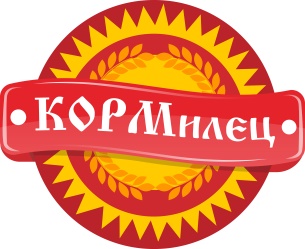 Общие положения: Настоящие Правила определяют условия участия в Бонусной Программе «Кормилец» на территории Российской Федерации. Получив Бонусную карту и совершив с ней покупку, Участник подтверждает, что он ознакомлен с настоящими Правилами, выражает свое безусловное согласие с настоящими правилами (далее - «Правила») и обязуется их выполнять. Термины и определения: «Бонусная Программа «Кормилец» («Программа») — означает взаимоотношения, в которых Участник, приобретающий товары у компании «ГОРА» с помощью Бонусной Карты, приобретает право на получение Привилегий в соответствии с настоящими Правилами. «Привилегия» — возможность приобретения товаров, предоставленная методом отложенной скидки — начисления Бонусов на Счет Участника и последующего расходования Участником накопленных Бонусов на товары компании «ГОРА».«Участник» — физическое лицо, участвующее в Программе, являющееся держателем Карты. «Компания «ГОРА» — Оператор, обладающий исключительными правами по управлению Программой, являющийся стороной всех сделок по накоплению и списанию Бонусов по Программе. «Оператор» — юридическое лицо, обладающее исключительными правами по управлению и развитию Программы, являющееся стороной всех сделок по накоплению и списанию Бонусов по Программе. Оператор может непосредственно реализовывать товары услуги, в отношении которых предоставляются Привилегии Участникам и/или происходит начисление Бонусов Оператором в рамках Программы. Оператором является компания-правообладатель торгового знака «Кормилец». «Бонусная Карта» (Карта) — Пластиковая карта, служащая для идентификации Участника в Программе «Кормилец» при приобретении товаров. «Бонусный Счет Участника» (Бонусный счет, Счет) — счет, открываемый Компанией в своей информационной системе на имя Участника в соответствии с настоящими Правилами. Счет ведется в Бонусах. На Карту открывается единый Счет Участника. Бонусы начисляются на Счет Участника и списываются со Счета Участника при приобретении у Компании товаров  с использованием Карты Участника.«Бонусы» — расчетные единицы, зачисляемые на Бонусный Счет Участника в соответствии с Правилами. Сумма начисленных Бонусов может быть использована Участником для получения скидок на товары в соответствии с настоящими Правилами.  «Уведомление» — Информация, в том числе рекламного содержания, передаваемая Участнику средствами связи: мобильному телефону, домашнему телефону, E-mail, почтовому адресу или иными способами.  «Владелец Карты» – Участник, на имя которого была зарегистрирована  Бонусная Карта программы «Кормилец». 1. Участие 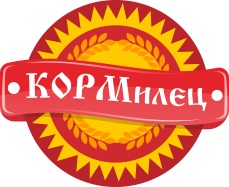 1.1. К участию в Программе «Клуб Кормилец» могут быть допущены только физические лица, достигшие шестнадцати лет. 1.2. Лицо, желающее стать Участником Бонусной Программы, обязано приобрести Бонусную Карту и активировать её на кассе сети магазинов Кормилец. Список магазинов представлен на сайте Компании: www.kormilec.com.1.3. На одно физическое лицо может быть оформлена только одна Бонусная Карта.1.4. Одной Бонусной Картой может пользоваться только одно физическое лицо.1.5. Бонусная Карта является собственностью Оператора и подлежит возврату по первому его требованию.1.6. Участник обязан незамедлительно уведомить Оператора об изменении адреса или других данных, указанных им в анкете «Держатель клубной карты». 1.7. Ответственность за сохранность Карты, ограничение Бонусной Карты от несанкционированного доступа посторонних лиц лежит на Участнике. Компания не несет ответственности за несанкционированное использование Бонусной Карты.1.8. Оператор вправе прекратить участие в Программе любого Участника без предупреждения по любой причине, включая, но, не ограничиваясь, случаем, если Участник: 1.8.1. не соблюдает настоящие Правила; 1.8.2. злоупотребляет какими-либо Привилегиями, предоставляемыми Участнику в рамках Программы; 1.8.3. предоставляет информацию, вводящую в заблуждение, или неправильные сведения Компании; 1.8.4. не осуществляет сделок с использованием Карты в течение 12 месяцев с момента совершения последней покупки с использованием Карты. 1.9. Участник вправе прекратить свое участие в Программе «Кормилец» в любое время путем направления Оператору письменного уведомления о прекращении участия на e-mail или на бумажном носителе. 1.10. Бонусные карты не являются кредитными или платежными картами, если они не будут в специальном порядке определены таковыми. 1.11. Бонусная карта действует в течение срока действия Программы или до любой другой даты прекращения действия Бонусной Карты согласно настоящим Правилам. 1.12. Участник обязуется самостоятельно отслеживать информацию о накопленных Бонусах и прочую информацию Программы «Кормилец». Если Участник замечает несоответствие информации с фактическими данными — Участнику необходимо сообщить об этом по телефону:  8(968) 095-00-55 1.13. В случаях прекращения участия в Программе «Кормилец» по инициативе Оператора (п.1.8 настоящих Правил) или Участника (п.1.9 настоящих Правил) Оператор отмечает контактные данные Участника в базе данных как закрытые, а по прошествии 12 (двенадцати) месяцев с момент прекращения использования Карты Участника данная контактная информация удаляется из информационной системы Программы. 1.14. Незнание Правил по использованию Бонусной карты постоянного покупателя не является основанием для предъявления каких-либо претензий со стороны владельцев Карт.1.15. Принимая правила Программы, Участник соглашается на получение от Компании Уведомлений, предусмотренных настоящими Правилами, но сохраняет за собой право отказаться от уведомлений рекламного характера одним из следующих способов: 2. Начисление Бонусов 2.1. Бонусы начисляются на Счет Участника при совершении покупок Участником у Компании. Бонусы также могут начисляться на Счет Участника в случае проведения рекламных акций или поощрительных программ, периодически предлагаемых Компанией. Компания определяет перечень установленных товаров и количество Бонусов, начисляемых на Счет Участника при приобретении Участником таких товаров.2.2. Для начисления Бонусов Участник должен уведомить Компанию при реализации Компанией товаров, в отношении которых происходит начисление Бонусов в рамках Программы, непосредственно перед совершением покупки путем предъявления своей Карты Участника на кассовом терминале. Оператор не несет ответственности за не начисление Бонусов в том случае, если Участник не известил Компанию о том, что покупка сделана в рамках Программы и не предъявил Карту Участника. Начисление Бонусов производится при предъявлении Карты Участника. 2.3.Начисление Бонусов на Счёт допускается только при предъявлении оригинала Карты.2.4. За одну покупку возможно начисление Бонусов только на одну Бонусную Карту. 2.5. Если по техническим причинам Бонусная Карта не была просканирована до реализации товаров (до закрытия кассового чека), Участнику следует оформить возврат товара и совершить покупку еще раз с использованием Бонусной Карты. В противном случае, жалобы о не начислении Бонусов не принимаются. 2.6. Если покупка оплачена частично Бонусами, частично деньгами (наличными, банковской картой), то Бонусы начисляются только за ту часть покупки, которая оплачена деньгами.2.7. Компания самостоятельно формирует правила начисления Бонусов за покупки товаров. Текущие Правила Программы размещены на сайте Компании. О текущих Правилах Участник может узнать также по телефону: 8 (967)095-00-55. 2.8. Бонусы и права, предоставленные Участнику, не могут быть проданы, переданы, уступлены другому лицу или использованы иначе, кроме как в соответствии с настоящими Правилами или с согласия Оператора. Бонусы не имеют наличного выражения в денежной стоимости. 2.9. Бонусы не начисляются на товары недели и товары со скидкой, а также на следующие категории товаров: инкубаторы, брудеры и клетки, оборудование фермера (автоклавы, агрегаты доильные, дистилляторы, измельчители кормов, маслобойки, кукурузолущилки, перосъемные машины, медогонки, сепараторы, машинки для стрижки овец, соковыжималки, бытовые установки, сушилки для овощей, соковарки, электродвигатели).3. Списание Бонусов в обмен на Привилегии 3.1. Участник, накопивший Бонусы на своем Счете, вправе списать Бонусы со Счета в соответствии с настоящими Правилами. 3.2. Для списания Бонусов Участник должен уведомить Компанию при реализации Компанией товаров, в отношении которых происходит списание Бонусов в рамках Программы, непосредственно перед совершением покупки о том, что покупка товара сопровождаются также сделкой в рамках Программы путем предъявления карты Участника на кассовом терминале и информирования кассира о своем желании расплатиться Бонусами.3.3. Оплатить бонусами можно до 50% покупки. 3.4. Бонусные баллы становятся действительны через 2 дня после их зачисления.3.5. Списание Бонусов допускается только при предъявлении оригинала Карты. 3.6. Бонусы Участника будут списаны со Счета Участника, при этом Бонусы, начисленные ранее, списываются в первую очередь. 3.7. Оператор списывает со Счета Участника любые Бонусы, начисленные по ошибке или любые Бонусы, начисленные по сделке, которая была отменена (возврат товара). 3.8. Срок действия бонусов составляет 2 месяца с момента зачисления на персональный счет. Неиспользованные участником бонусы сгорают по завершению их срока действия в порядке дат начисления.4. Блокировка и восстановление Карты 4.1. В случае утери Участником Карты, потерянная Карта и Бонусы восстановлению не подлежат. 4.2. При желании Участника, потерявшего карту, продолжить участие в Клубной Программе, ему необходимо приобрести новую бонусную карту. 5. Иные условия 5.1. Компания по своему усмотрению вправе вносить любые изменения в настоящие Правила в любое время. Информация об указанных изменениях будет размещаться на веб - сайте Компании www.kormilec.com. 5.2. Компания оставляет за собой право приостановить или прекратить Программу в любое время без уведомления об этом участников.  5.3. Ответственность Компании в отношении предоставляемых в рамках Программы товаров и соответствующие гарантийные обязательства ограничена требованиями законодательства РФ. 5.4. Уведомление о прекращении или приостановке действия программы считается сделанным от имени Компании Участнику, если оно было передано по телефону, или по почте, или размещено на веб - сайте Компании www.kormilec.com. 5.5. Участник подтверждает, что все данные, указанные Участником при регистрации, могут быть использованы компанией и уполномоченными ей организациями, исключительно в рамках и в целях действия Программы. 5.6. Участники, принимающие участие в специальных предложениях и акциях Программы «Кормилец», должны ознакомиться с правилами данных предложений и акций и следовать им. 5.7. Если Владелец карты решит переоформить свою Карту на другое физическое лицо, то ему необходимо обратиться в любой из магазинов «Кормилец» и написать заявление на переоформление, указав контактные данные нового Владельца Карты. 5.8. Заявление на переоформление Карт принимаются только от Владельцев Карт. 5.9. С прочими Правилами, не включенными в данные Правила, в том числе с правилами акций и кампаний, проводимых Компанией, можно ознакомиться на специальных разделах сайта, а также в магазинах. 6. Разрешение споров по программе 6.1. В случае если спор между Оператором и Участником не может быть разрешен в соответствии с настоящими Правилами, он разрешается в соответствии с действующим законодательством РФ.